                             REGIONE PUGLIA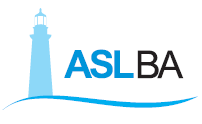 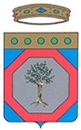 Azienda Sanitaria Locale della Provincia di BariORGANISMO INDIPENDENTE DI VALUTAZIONE (OIV)_______________________________________________________________________________________ORGANISMO INDIPENDENTE DI VALUTAZIONEPRESIDENTE   	Pamela PALMICOMPONENTE	Francesco CATANESECOMPONENTE	Lucia LEOScheda di sintesi sulla rilevazione degli OIV o organismi con funzioni analogheData di svolgimento della rilevazioneIndicare la data di svolgimento della rilevazione nel formato gg/mm/aaaa.Indicare la data di inizio e di fine della rilevazione (16/06/2020-25/06/2020).Estensione della rilevazione (nel solo caso di amministrazioni/enti con uffici periferici)La rilevazione è stata effettuata sull’intera compagine organizzativa.Procedure e modalità seguite per la rilevazione La rilevazione è stata eseguita secondo le seguenti modalità:verifica dell’attività svolta dal Responsabile della prevenzione della corruzione e della trasparenza per riscontrare l’adempimento degli obblighi di pubblicazione;colloqui con il Responsabile della prevenzione della corruzione e della trasparenza;verifica diretta sul sito istituzionale, anche attraverso l’utilizzo di supporti informatici.Aspetti critici riscontrati nel corso della rilevazioneNon sono state rilevate criticità. Ove necessario, ulteriori precisazioni sono fornite nella griglia di rilevazione – colonna note.Eventuale documentazione da allegareL’OIV non ritiene di allegare alcuna documentazione.Bari, 25 giugno 2020L’O.I.V.F.TO Presidente  prof.ssa Pamela PALMI				F.TO Componente dott. Francesco CATANESE			F.TO Componente dott.ssa Lucia LEO				